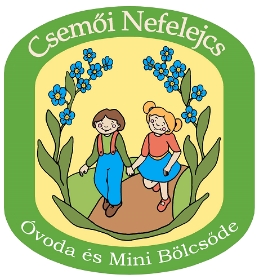 KérelemAlulírott _____________________________________________, azzal a kéréssel fordulok a Csemői Nefelejcs Óvoda és Mini Bölcsőde vezetőjéhez, hogy ______________________________ nevű gyermek részére engedélyezni szíveskedjen a kötelező óvodai életből való távolmaradást ______ év ______ hó ______ naptól - ______ év ______ hó ______ napig!Indoklás: ______________________________________________________________________________________________________________________________________________________Dátum: __________________Szülő/törvényes képviselő* aláírása:                            Engedélyező intézményvezető aláírása:________________________________                       ________________________________Ph.